Nom  et prénom : __________________________	       Date : _____________	Classe : ___________Évaluation  géographie n°1SE REPERER SUR LA TERRE1) Sur les cartes ci-dessous, repasse :- repasse en rouge le méridien d’origine		- écrit les directions : nord, sud, est, ouest- repasse en orange l’Equateur			- repasse en jaune les méridiens- repasse en vert les parallèles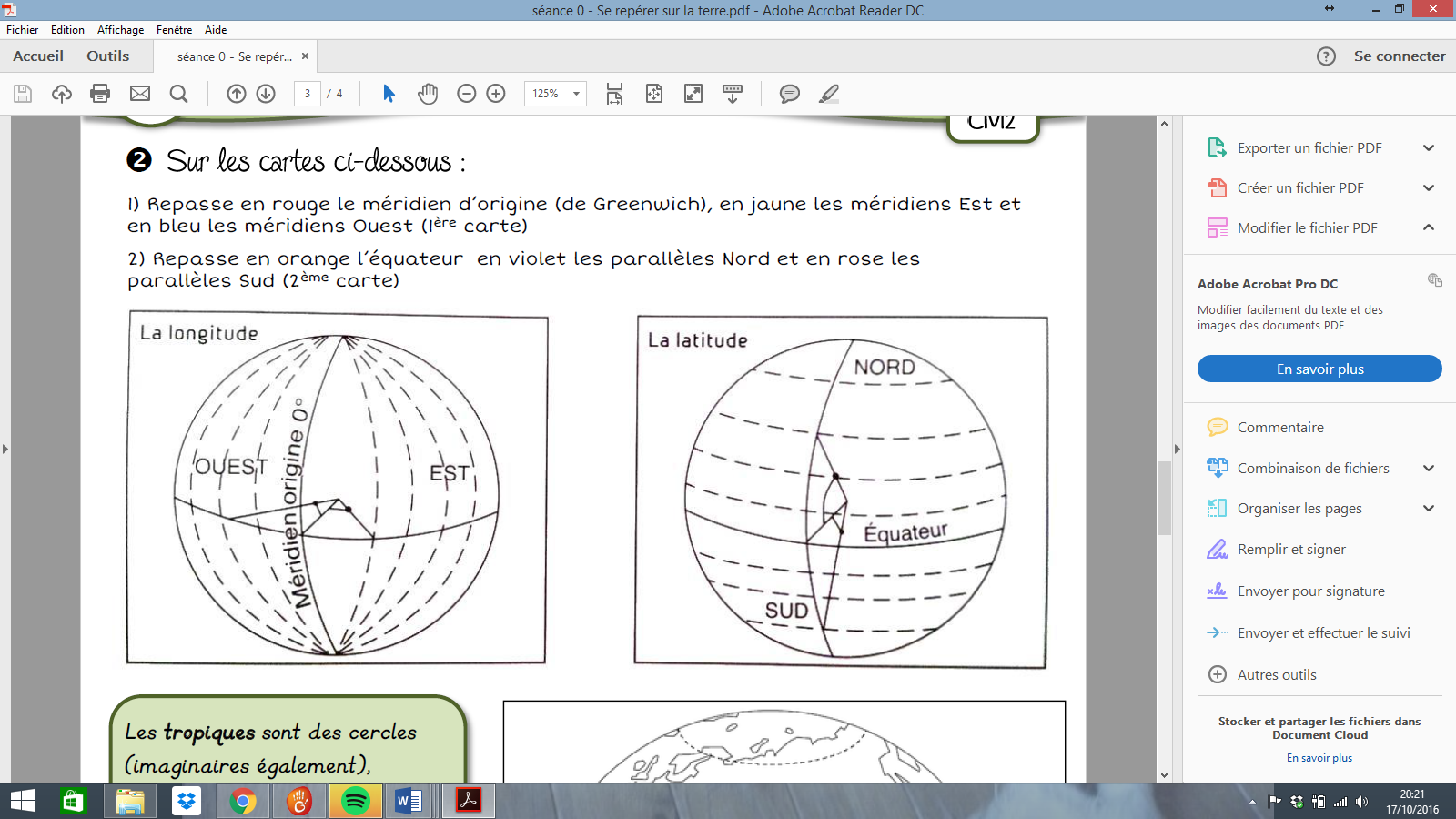 2) Donne le nom du méridien d’origine :      ___________________________________________________3) Sur la carte ci-dessous : 	- repasse en marron les tropiques et écrit leurs noms.	- repasse en bleu les cercles polaires et écrit leurs noms.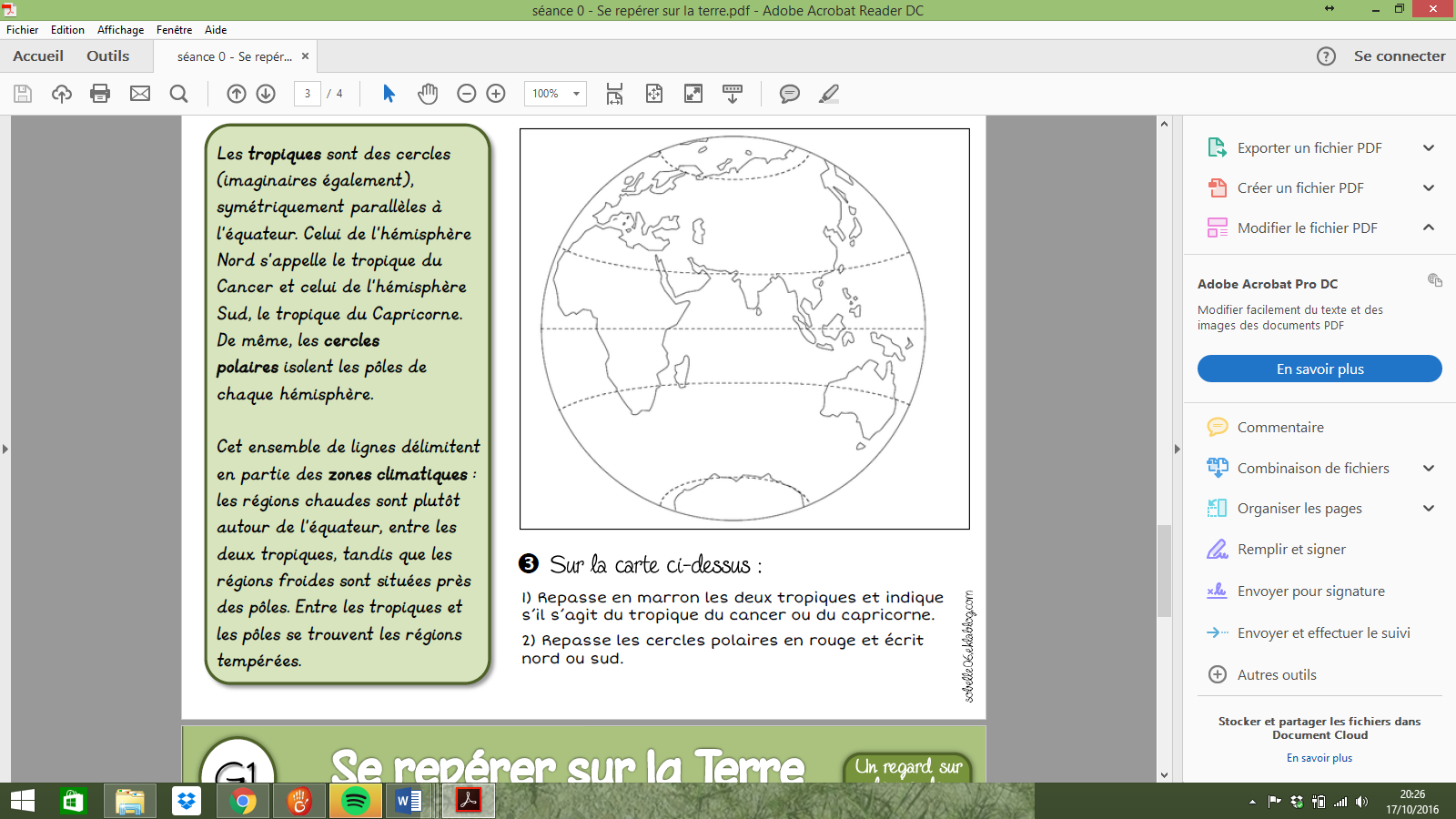 SE DEPLACER DANS LA VILLE, EN FRANCE1) Pourquoi a-t-on besoin de se déplacer ?_________________________________________________________________________________________2) Cite 3 moyens de transport que tu peux utiliser en ville, et donne ses avantages et ses inconvénients___________________________________________________________________________________________________________________________________________________________________________________________________________________________________________________________________________SE DEPLACER A NEW-YORKY a-t-il plus de taxis ou de voitures individuelles ? Pourquoi ?  _________________________________________________________________________________________Que peut-on faire pour éviter les embouteillages à New-York ? Explique.0 _________________________________________________________________________________________3) Que peux-tu me dire à propos du transport scolaire aux Etats-Unis ?__________________________________________________________________________________________________________________________________________________________________________________SE DEPLACER A CALCUTTAQuels sont les points communs avec New-York par rapport à la circulation ?__________________________________________________________________________________________________________________________________________________________________________________ Qu’est-ce qu’un rickshaw ? D’où est-il originaire ? A quoi sert-il ?__________________________________________________________________________________________________________________________________________________________________________________Que peux-tu me dire à propos des deux roues ?__________________________________________________________________________________________________________________________________________________________________________________CompétencesAARECANANommer, localiser les grands repères géographiques sur des cartes à différentes échelles.Identifier différents modes de transport utilisés par les habitants en ville.Connaître les déplacements dans un autre lieu du monde : New-York.Connaître les déplacements dans un autre lieu du monde : Calcutta.Mardi 18 octobre– MatinMardi 18 octobre– MatinMardi 18 octobre– MatinMardi 18 octobre– MatinMardi 18 octobre– MatinHORAIRESDISCIPLINESOBJECTIF(S) / COMPETENCE(S)*DEROULEMENT / CONSIGNESMATERIEL8h30 – 8h40ACCUEIL / INSTALLATION- Identifier et présenter la journée de classe.Administratif :Accueil, installation, appel des élèves au sein de la classe et annonce de l’EDT du jour.- cahier d’appel, étiquettes 8h40 – 08h55RITUELS ETUDE DE LA LANGUE- Distinguer le passé, présent, futur.* Observer le fonctionnement du verbe et l’orthographier.Rituel conjugaison :Au signal, les distributeurs posent face caché la mini-fiche rituel sur la table de leurs camarades.Au top, les élèves la retournent, la découvrent et réalisent la tâche demandée.Correction collective puis coller dans le cahier du jour.- cahier du jour08h55 – 09h40CONJUGAISON- Remplacer un GN par le pronom personnel sujet qui lui correspond.Révisions :Coloriages magiques.- 2 fiches max.09H40 – 10H00CALCULMENTAL- Arrondir à la dizaine, centaine.. la plus proche.* Calculer mentalement en utilisant des additions, des soustractions et des multiplications simples.Connaître les nombres entiers :Voir progression pour la période (24) + évaluation dans le cahier orange.Pour chaque série, envoyer des élèves au tableau pour la correction. Ne pas hésiter à laisser s’exprimer les élèves et à expliquer à leurs camarades.- ardoises- cahier orange d’évaluation10h00 – 10h20RécréationRécréationRécréationRécréation10H20 - 10H45PREPARATIONDICTEE- Préparer la dictée de la semaine 6.- Réinvestir différentes notions travaillées au cycle 3.Préparation dictée semaine 1 :Préparation dictée semaine 1 sur le cahier de brouillon.Correction collective au tableau en insistant sur les erreurs et les pièges possibles ;- cahier de brouillon10H45 - 11H30GEOGRAPHIE- Nommer, localiser les grands repères géographiques sur des cartes à différentes échelles- Identifier différents modes de transport utilisés par les habitants en ville- Connaître les déplacements dans un autre lieu du monde : New-York & Calcutta* Se déplacer au quotidien dans un autre lieu du monde.Evaluation sommative :- évaluations11h30 – 12h00BCD- Se forger une culture littéraire.- Fréquenter régulièrement des bibliothèques dans son environnement d’élève.* Contrôler sa compréhension et adopter un comportement de lecteur autonome.Lecture plaisir individuelle :Avant de se diriger en BCD, demander aux élèves de rappeler les règles essentielles au bon fonctionnement (silence dans le couloir, chuchotement en BCD).Rappeler quels sont les responsables utiles (portier, maitre du silence, et BCD)Choisir un livre (lecture plaisir ou pour l’exposé à préparer), s’inscrire auprès des responsables  et s’installer en position de lecteur actif. - document support pour les emprunts- livres à rendre12h00 – 14h00Pause MéridiennePause MéridiennePause MéridiennePause MéridienneMardi 18 octobre – Après midiMardi 18 octobre – Après midiMardi 18 octobre – Après midiMardi 18 octobre – Après midiMardi 18 octobre – Après midiHORAIRESDISCIPLINESOBJECTIF(S) / COMPETENCE(S)*DEROULEMENT / CONSIGNESMATERIEL14h00 – 14h30EXPOSE(LANGAGE ORAL)- S'exprimer à l'oral sur un sujet choisi.- Parler en prenant en compte son auditoire.* Réaliser une courte présentation orale en prenant appui sur des notes.* Interagir de façon constructive avec d’autres élèves pour confronter des réactions ou des points de vue.Exposé :..v….mPréparation dictée semaine 5 sur le cahier de brouillon.Correction collective au tableau en insistant sur les erreurs et les pièges possibles.- cahier de brouillon14h30 – 15h25CALCULS / OPERATIONS- Effectuer une soustraction de deux nombres sans retenues, puis avec retenue(s.* Calculer avec des grands nombres entiers et des nombres décimaux.* Mémoriser des faits numériques et des procédures élémentaires de calcul.Additionner et soustraire des nombres entiers – Entraînement : Voir fiche de préparation.Fiche soustractions à poser  + fiche avec soustractions à trous- fiches soustraction15h25 – 16h00PROJET ECOLE : CHORALE- Répéter un chant en groupe en abordant le principe du canon- Découvrir et apprendre un nouveau chant.* Reproduire et interpréter un modèle mélodique et rythmique.* Mémoriser et chanter par cœur un chant appris par imitation.- Interpréter un chant avec expressivité en respectant  plusieurs choix et contraintes.* Mobiliser son corps pour interpréter.Chorale / répétition :Se réunir dans la salle du périscolaire avec les classes de CE1/CM2  et de CM1.Positionnement des élèves (séparation filles / garçons)Echauffements vocaux.Répétition chant 1 : (structure répétitive + principe du canon sur la fin).Apprentissage du nouveau chant : Mon petit doigt m'a dit.- piste audio avec parole  et sans parole.- parole à coller à la fin du cahier de poésie / chant16h00SortieSortieSortieSortieMercredi 19 octobre – MatinMercredi 19 octobre – MatinMercredi 19 octobre – MatinMercredi 19 octobre – MatinMercredi 19 octobre – MatinHORAIRESDISCIPLINESOBJECTIF(S) / COMPETENCE(S)*DEROULEMENT / CONSIGNESMATERIEL8h30 – 8h40ACCUEIL / INSTALLATION- Identifier et présenter la journée de classeAdministratif :Accueil, installation, appel des élèves au sein de la classe et annonce de l’EDT du jour.- cahier d’appel, étiquettes EDT, ...08h40 – 09h05EDUCATION CIVIQUE & MORALE- Faire un débat sur le thème de la tolérance.- Argumenter son point de vue.* Comprendre les notions de droits et de devoirs, les accepter et les appliquer.* Prendre part à une discussion, un débat.Débat sur les conflits:Faire un rappel sur la procédure des élections et sur la tolérance.Faire une affiche.Le PE annonce le thème du jour : « Comment gérer les conflits ? ».Nommer une personne qui donne la parole.Noter les idées-clés.- affiches vierges.09h05 – 09h30LEXIQUE- Comprendre le sens d’un mot inconnu grâce au contexte ou en utilisant le dictionnaire.*Analyser le sens des mots.La polysémie (entraînement) :Voir fiche de préparation.- fiches exos09h30 – 10h00ALERTE PPMS TEMPETE (confinement en salle BCD du 1er étage)ALERTE PPMS TEMPETE (confinement en salle BCD du 1er étage)ALERTE PPMS TEMPETE (confinement en salle BCD du 1er étage)ALERTE PPMS TEMPETE (confinement en salle BCD du 1er étage)10h00 – 10h20RécréationRécréationRécréationRécréation10h20 – 11h00PROBLEMES* Résoudre des problèmes simples sans étapes.Problèmes additifs :Recopier les énoncés et résoudre les problèmes.Insister sur la présentation (phase de recherche + phrase réponse).-  charivari fiche 311h00 – 12h00HISTOIRE DES ARTS- A partir de la gare St-Lazare de Monet, représenter une gare en utilisant la technique de la perspective.* Situer : relier des caractéristiques d’une œuvre d’art a des usages ainsi qu’au contexte historique et culturel de sa création.* Décrire une œuvre en identifiant ses principales caractéristiques techniques et formelles à l’aide d’un lexique simple et adapté.L’architecture industrielle :Faire un rappel sur l’architecture industrielle (HDA).Projeter le document « Gare St-Lazare » de Claude Monet de 1877.Décrire le tableau.Distribuer le document à coller dans le cahier d’HDA..Nous allons maintenant à notre tour représenter l’architecture d’une gare. Pour cela, nous avons besoin d’une grande feuille blanche A4 épaisse.Expliquer la démarche à suivre au tableau : tracer un carré au centre de la feuille, rejoindre les 4 sommets… (pas à pas).Possibilité d’utiliser  du fusain.- videoprojecteur- cahier HDA- feuille Canson- crayon de papier- fusain12h00SortieSortieSortieSortie